“PULL FOR THE HOUSE” SUMMER PROJECT“PULL FOR THE HOUSE” SUMMER PROJECT“PULL FOR THE HOUSE” SUMMER PROJECT“PULL FOR THE HOUSE” SUMMER PROJECT“PULL FOR THE HOUSE” SUMMER PROJECTYour pop tabs make a difference!Help Greenbrook Elementary “Pull for the House!”Collecting pop tabs is a great way to teach kids about philanthropy and the importance of recycling while raising funds to help ease the hardship of childhood illness on children and their families.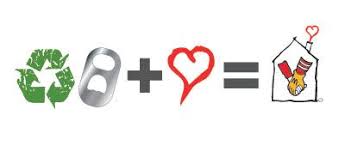 Your pop tabs make a difference!Help Greenbrook Elementary “Pull for the House!”Collecting pop tabs is a great way to teach kids about philanthropy and the importance of recycling while raising funds to help ease the hardship of childhood illness on children and their families.Your pop tabs make a difference!Help Greenbrook Elementary “Pull for the House!”Collecting pop tabs is a great way to teach kids about philanthropy and the importance of recycling while raising funds to help ease the hardship of childhood illness on children and their families.Your pop tabs make a difference!Help Greenbrook Elementary “Pull for the House!”Collecting pop tabs is a great way to teach kids about philanthropy and the importance of recycling while raising funds to help ease the hardship of childhood illness on children and their families.Your pop tabs make a difference!Help Greenbrook Elementary “Pull for the House!”Collecting pop tabs is a great way to teach kids about philanthropy and the importance of recycling while raising funds to help ease the hardship of childhood illness on children and their families.That little tab that you use to open your soda or any container can make a BIG difference at Ronald McDonald House Charities of Memphis.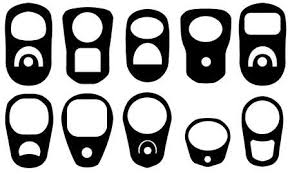 That little tab that you use to open your soda or any container can make a BIG difference at Ronald McDonald House Charities of Memphis.Throughout the school year Greenbrook Elementary School will be collecting tabs for donation. (September-April)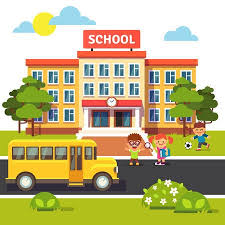 Throughout the school year Greenbrook Elementary School will be collecting tabs for donation. (September-April)Throughout the school year Greenbrook Elementary School will be collecting tabs for donation. (September-April)Pop Tabs can be collected in any type of container. We encourage you to create your own collection container(s) using non-glass items such as ice cream buckets, milk containers, coffee cans, cardboard boxes, or any other sturdy container.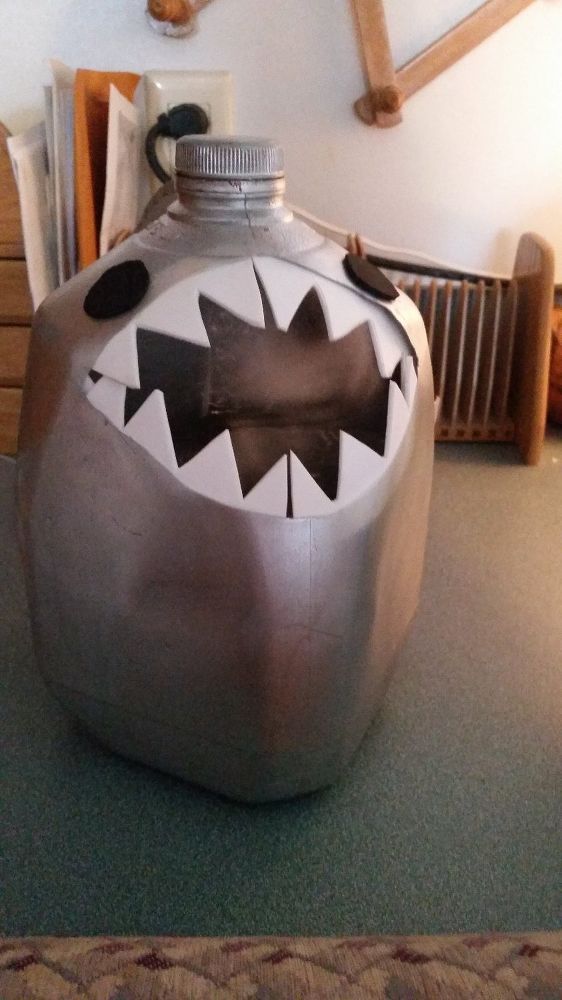 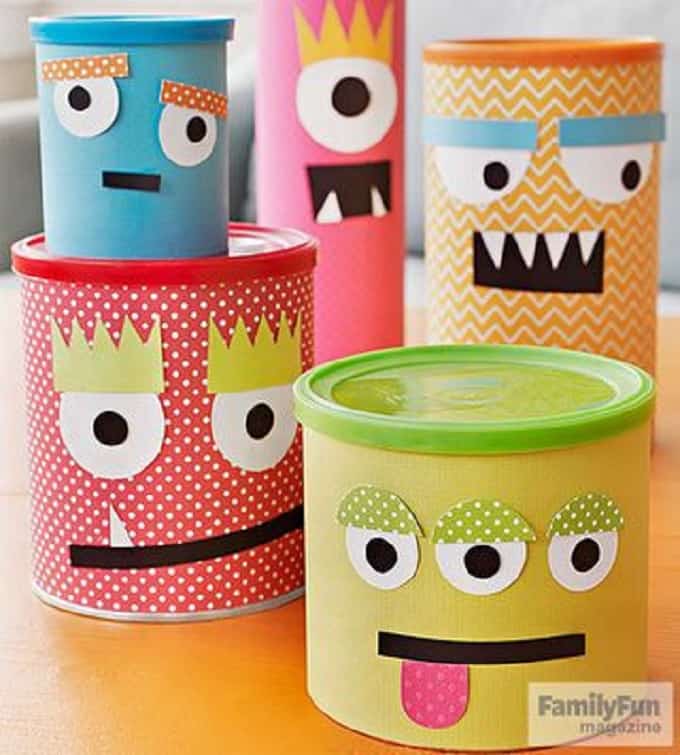 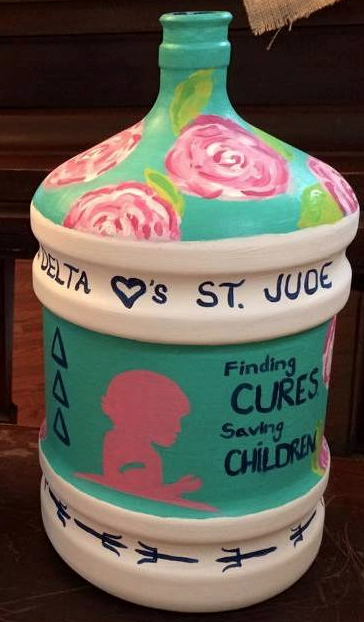 